Број: 01-5/25датум: 27.03.2014.             КОНКУРСНА ДОКУМЕНТАЦИЈАЈКП”Градска топлана Ужице”  УжицеЈАВНА НАБАВКА – канцеларијски материјалЈАВНА НАБАКА МАЛЕ ВРЕДНОСТИЈАВНА НАБАВКА бр. 1.1.12-2014март 2014. ГодинеНа основу чл. 39. и 61. Закона о јавним набавкама („Сл. гласник РС” бр. 124/2012, у даљем тексту: Закон), чл. 6. Правилника о обавезним елементима конкурсне документације у поступцима јавних набавки и начину доказивања испуњености услова („Сл. гласник РС” бр. 29/2013), Одлуке о покретању поступка јавне набавке 1.1.12-2014, број 01-5/13   Решења о образовању комисије за јавну набавку 1.1.12-2014, broj 01-5/14, припремљена је:КОНКУРСНА ДОКУМЕНТАЦИЈАза јавну набавку мале вредности – КАНЦЕЛАРИЈСКИ МАТЕРИЈАЛ ЈН бр. 1.1.12-2014 Конкурсна документација садржи:I  ОПШТИ ПОДАЦИ О ЈАВНОЈ НАБАВЦИ1. Подаци о наручиоцуНаручилац: ЈКП”Градска топлана Ужице” Адреса: Ужице, Трг партизана 26 Интернет страница:www.toplanauzice.rs2. Врста поступка јавне набавкеПредметна јавна набавка се спроводи у поступку јавне набавке мале вредности у складу са Законом и подзаконским актима којима се уређују јавне набавке.3. Предмет јавне набавкеПредмет јавне набавке број  1.1.12-2014 су ДОБРА- канцеларијски материјал4. Напомена уколико је у питању резервисана јавна набавкаОва набавка не спроводи се као резервисана Јавна набавка5. Контакт (лице или служба) Лице (или служба) за контакт: Мирољуб Кнежевић,Е - mail адреса miroljub.knezevic@toplana.uzice.rsII  ПОДАЦИ О ПРЕДМЕТУ ЈАВНЕ НАБАВКЕ1. Предмет јавне набавкеПредмет јавне набавке бр. 1.1.12-2014  су  добра  –канцеларијски материјал (30192000-канцеларијски материјал)2. ПартијеОва набавка није обликована по партијамаIII  ВРСТА, ТЕХНИЧКЕ КАРАКТЕРИСТИКЕ, КВАЛИТЕТ, КОЛИЧИНА И ОПИС ДОБАРА, РАДОВА ИЛИ УСЛУГА, НАЧИН СПРОВОЂЕЊА КОНТРОЛЕ И ОБЕЗБЕЂИВАЊА ГАРАНЦИЈЕ КВАЛИТЕТА, РОК ИЗВРШЕЊА ИЛИ ИСПОРУКЕ ДОБАРА, ЕВЕНТУАЛНЕ ДОДАТНЕ УСЛУГЕ И СЛ.Спецификација добара:Техничке карактеристике:      Под редним бројем 28 у спецификацијама добара: коверат самолепљиви Д прозор класичан коверат са десним прозорому левом горњем углу лого и назив и адреса предузећа Под редним бројем 68 у спецификацијама добара:Одржавање станова Књига  укоричена по мањој страниобострана штампана корицама штампа : одржавање становаштампа на средини листа:први ред  ЈКП“ГРАДСКА ТОПЛАНА УЖИЦЕ“други ред  31000 Ужице, Трг партизана 26, тел.513-101, факс 513-106трећи ред ОДРЖАВАЊЕ СТАНОВАтабела треба да садржи следеће колоне	-редни број	-број налога	-име и презиме станара који је пријавио квар	-улица и број	-датум и час пријаве квара	-опис квара	-датум и час издавања налога	-радови завршени(датум и час)	-налог примио	-напоменаПод редним бројем 69 у спец. добара :Одржавање по котларницамаКњига  укоричена по мањој странина корицама штампа : одржавање по котларницамаштампа на средини листа:први ред  ЈКП“ГРАДСКА ТОПЛАНА УЖИЦЕ“други ред  31000 Ужице, Трг партизана 26, тел.513-101, факс 513-106трећи ред ОДРЖАВАЊЕ ПО КОТЛАРНИЦАМАТабела треба да садржи сладеће колоне-редни број-назив котларнице-број требовања-датум извођења радова-налог примио(потпис)-опис радова по налогу-напоменаПод ред.бр. 70 у спецификацијама добара: Услуге одржавања трећим лицимаКњига  укоричена по мањој странина корицама штампа : услуге одржавања трећим лицимаштампа на средини листа:први ред  ЈКП“ГРАДСКА ТОПЛАНА УЖИЦЕ“други ред  31000 Ужице, Трг партизана 26, тел.513-101, факс 513-106трећи ред УСЛУГЕ  ОДРЖАВАЊА ТРЕЋИМ ЛИЦИМАТабела треба да садржи следеће колоне		-редни број		-број требовања		-корисник		-адреса		-датум предрачуна		-датум уплате		-датум извођења радова		-налог примио		-опис радова по налогу		-напоменаПод редним бројем 71 у спецификацијама добара: Отпремницакласични образац Отпремницеу левом горњем углу назив предузећаПод редним бројем 72. у спецификацијама добара: Превозница робекласичан образац Превознице у левом горњем углу назив предузећаПод редним бројем 73 у спецификацијама добара : Пријемна књига –листкласичан образац Пријамна књига –лист у левом горњем углу назив предузећау продужетку реда Пошиљалац штампати: ЈКП“Градска топлана Ужице“ Трг партизана бр.26, 31000 УжицеПод редним бројем 74 у спецификацијама добара: Пријамницакласичан образац Пријемница у лавом горњем углу назив предузећаПод редним бројем 75 у спецификацијама добара: Радни налогу прилогу изглед документаПод редним бројем 76 у спецификацијама добара: Сменски лист котларницеу прилогу изглед документаПод редним бројем 77 у спецификацијама добара:Издатницакласичан образац Издатницау левом горњем углу назив предузећаПод редним бројем 81 у спецификацијама добара : Z MM TONER KASETA ZA HP L J 1006  PUNJENJEизвршити:рециклажа кетриџа+тонер+бубањПод редним бројем 82 у спецификацијама добара : Z MM TONER KASETA ZA HP L J 1010  PUNJENJE		извршити:рециклажа кетриџа+тонер+бубањПод редним бројем 83 у спецификацијама добара : Z MM TONER KASETA ZA HP L J 1102  PUNJENJEрециклажа кетриџа+тонер+бубањ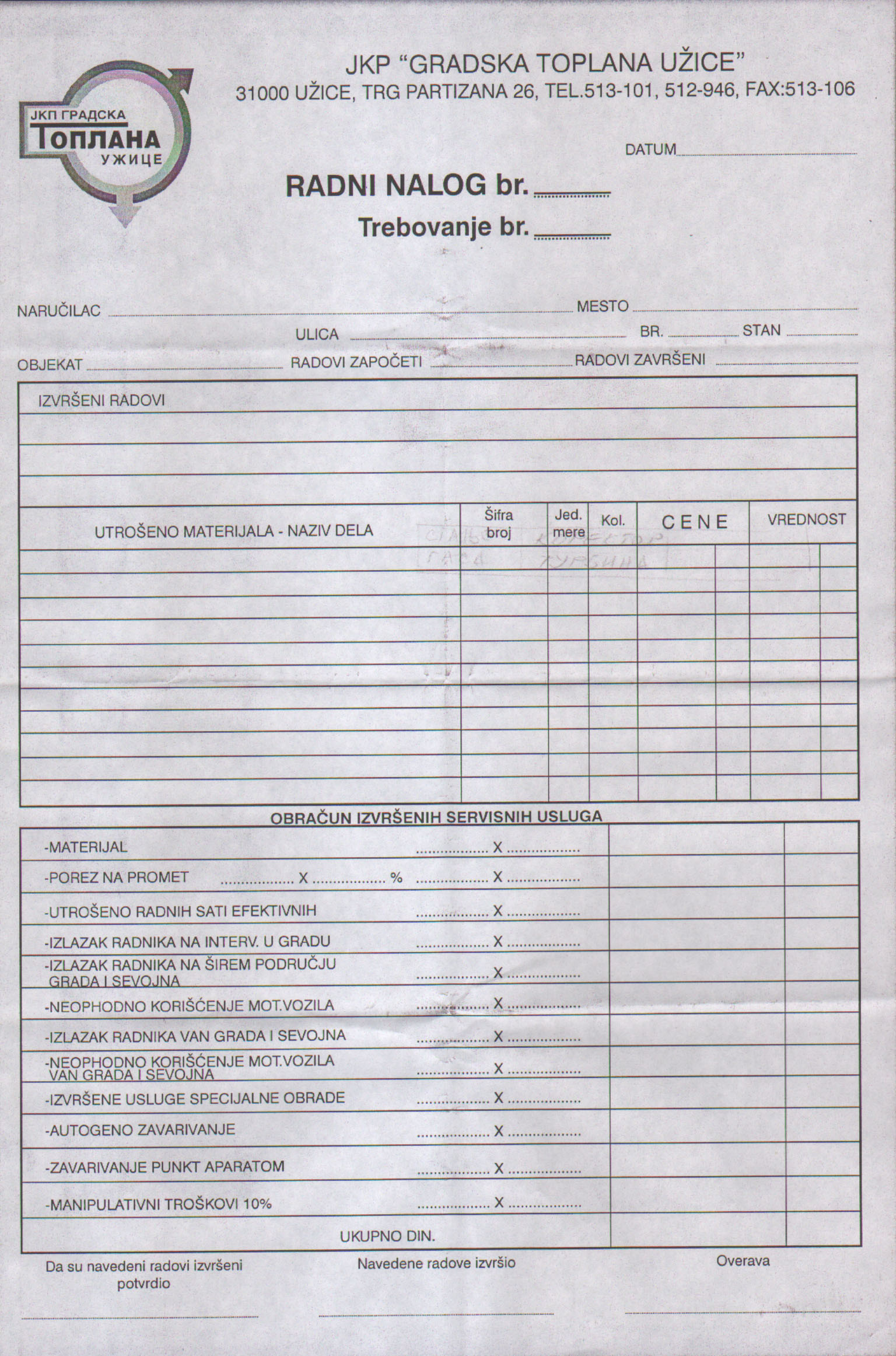 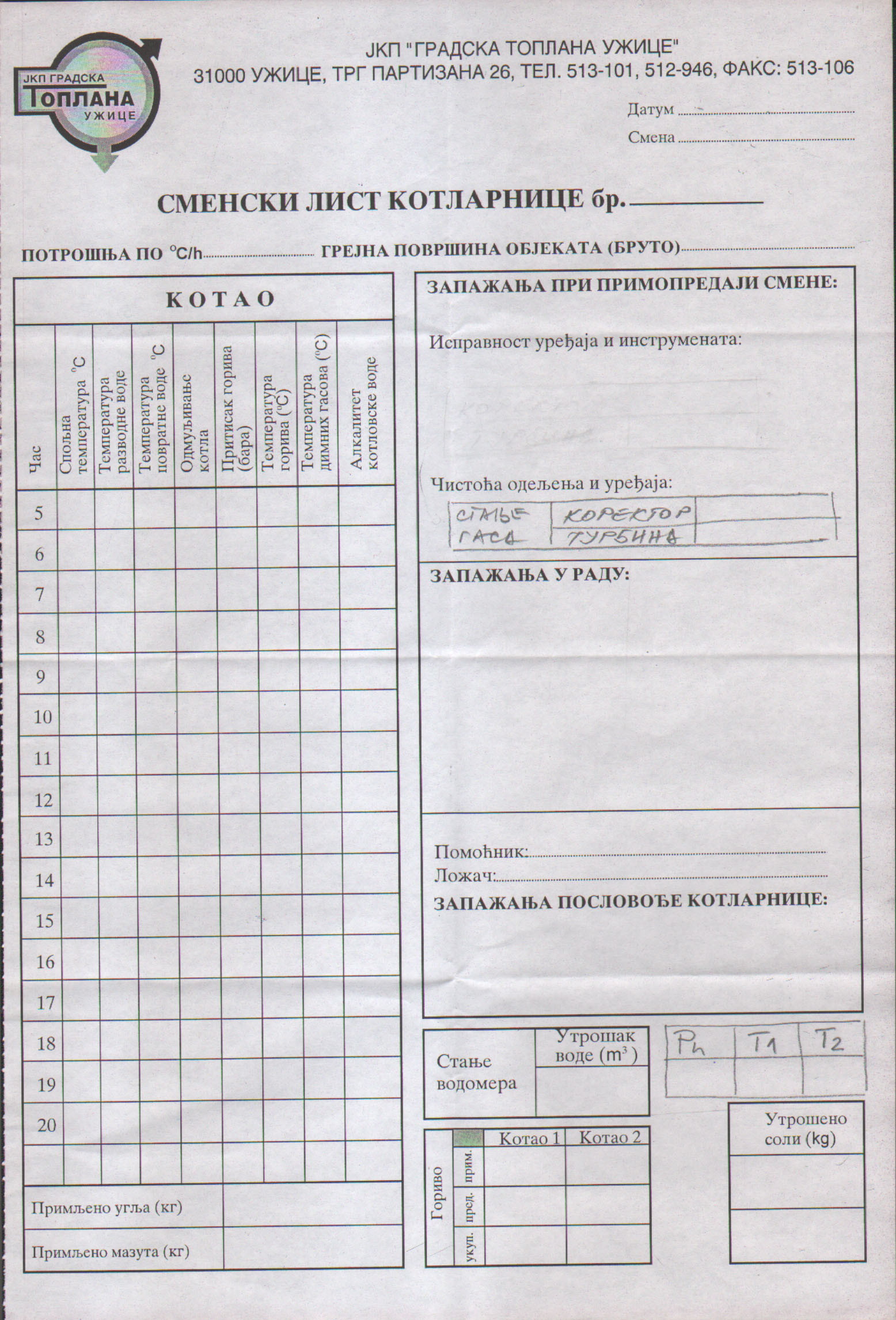 IV  ТЕХНИЧКА ДОКУМЕНТАЦИЈА И ПЛАНОВИ, ОДНОСНО ДОКУМЕНТАЦИЈА О КРЕДИТНОЈ СПОСОБНОСТИ НАРУЧИОЦА У СЛУЧАЈУ ЈАВНЕ НАБАВКЕ ФИНАНСИЈСКИХ УСЛУГАНије потребана техничка документацијаV  УСЛОВИ ЗА УЧЕШЋЕ У ПОСТУПКУ ЈАВНЕ НАБАВКЕ ИЗ ЧЛ. 75. И 76. ЗАКОНА И УПУТСТВО КАКО СЕ ДОКАЗУЈЕ ИСПУЊЕНОСТ ТИХ УСЛОВАУСЛОВИ ЗА УЧЕШЋЕ У ПОСТУПКУ ЈАВНЕ НАБАВКЕ ИЗ ЧЛ. 75. И 76. ЗАКОНАПраво на учешће у поступку предметне јавне набавке има понуђач који испуњава обавезне услове за учешће у поступку јавне набавке дефинисане чл. 75. Закона, и то:Да је регистрован код надлежног органа, односно уписан у одговарајући регистар (чл. 75. ст. 1. тач. 1) Закона);Да он и његов законски заступник није осуђиван за неко од кривичних дела као члан организоване криминалне групе, да није осуђиван за кривична дела против привреде, кривична дела против животне средине, кривично дело примања или давања мита, кривично дело преваре (чл. 75. ст. 1. тач. 2) Закона);Да му није изречена мера забране обављања делатности, која је на снази у време објављивања позива за подношење понуде (чл. 75. ст. 1. тач. 3) Закона);Да је измирио доспеле порезе, доприносе и друге јавне дажбине у складу са прописима Републике Србије или стране државе када има седиште на њеној територији (чл. 75. ст. 1. тач. 4) Закона);Понуђач је дужан да при састављању понуде изричито наведе да је поштовао обавезе које произлазе из важећих прописа о заштити на раду, запошљавању и условима рада, заштити животне средине, као и да гарантује да је ималац права интелектуалне својине (чл. 75. ст. 2. Закона).За понуђаче који учествује у поступку предметне јавне набавке нису предвиђени додатни услови за учешће у поступку јавне набавке,  дефинисани чл. 76. Закона, Уколико понуђач подноси понуду са подизвођачем, у складу са чланом 80. Закона, подизвођач мора да испуњава обавезне услове из члана 75. став 1. тач. 1) до 4) Закона Уколико понуду подноси група понуђача, сваки понуђач из групе понуђача, мора да испуни обавезне услове из члана 75. став 1. тач. 1) до 4) Закона, а додатне услове испуњавају заједно. УПУТСТВО КАКО СЕ ДОКАЗУЈЕ ИСПУЊЕНОСТ УСЛОВАИспуњеност обавезних услова за учешће у поступку предметне јавне набавке, у складу са чл. 77. став 4. Закона, понуђач доказује достављањем Изјаве (Образац изјаве понуђача, дат је у поглављу V одељак 3.), којом под пуном материјалном и кривичном одговорношћу потврђује да испуњава услове за учешће у поступку јавне набавке из чл. 75. Закона, дефинисане овом конкурсном документацијом, Изјава мора да буде потписана од стране овлашћеног лица понуђача и оверена печатом. Уколико Изјаву потписује лице које није уписано у регистар као лице овлашћено за заступање, потребно је уз понуду доставити овлашћење за потписивање.Уколико понуду подноси група понуђача, Изјава мора бити потписана од стране овлашћеног лица сваког понуђача из групе понуђача и оверена печатом. Уколико понуђач подноси понуду са подизвођачем, понуђач је дужан да достави Изјаву подизвођача (Образац изјаве подизвођача, дат је у поглављу V одељак 3.), потписану од стране овлашћеног лица подизвођача и оверену печатом. Наручилац може пре доношења одлуке о додели уговора да тражи од понуђача, чија је понуда оцењена као најповољнија, да достави на увид оригинал или оверену копију свих или појединих доказа о испуњености услова.Ако понуђач у остављеном примереном року, који не може бити краћи од 5 дана, не достави на увид оригинал или оверену копију тражених доказа, наручилац ће његову понуду одбити као неприхватљиву.Понуђач није дужан да доставља на увид доказе који су јавно доступни на интернет страницама надлежних органа.Понуђач је дужан да без одлагања писмено обавести наручиоца о било којој промени у вези са испуњеношћу услова из поступка јавне набавке, која наступи до доношења одлуке, односно закључења уговора, односно током важења уговора о јавној набавци и да је документује на прописани начин.3. ОБРАЗАЦ ИЗЈАВЕ О ИСПУЊАВАЊУ УСЛОВА ИЗ ЧЛ. 75. И 76. ЗАКОНАИЗЈАВА ПОНУЂАЧАО ИСПУЊАВАЊУ УСЛОВА ИЗ ЧЛ. 75. И 76. ЗАКОНА У ПОСТУПКУ ЈАВНЕНАБАВКЕ МАЛЕ ВРЕДНОСТИУ складу са чланом 77. став 4. Закона, под пуном материјалном и кривичном одговорношћу, као заступник понуђача, дајем следећуИ З Ј А В УПонуђач  _____________________________________________[навести назив понуђача] у поступку јавне набавке-канцеларијски материјал број 1.1.12-2014 , испуњава све услове из чл. 75. Закона, односно услове дефинисане конкурсном документацијом за предметну јавну набавку, и то:Понуђач је регистрован код надлежног органа, односно уписан у одговарајући регистар;Понуђач и његов законски заступник нису осуђивани за неко од кривичних дела као члан организоване криминалне групе, да није осуђиван за кривична дела против привреде, кривична дела против животне средине, кривично дело примања или давања мита, кривично дело преваре;Понуђачу није изречена мера забране обављања делатности, која је на снази у време објаве позива за подношење понуде;Понуђач је измирио доспеле порезе, доприносе и друге јавне дажбине у складу са прописима Републике Србије (или стране државе када има седиште на њеној територији);Понуђач је поштовао обавезе које произлазе из важећих прописа о заштити на раду, запошљавању и условима рада, заштити животне средине и гарантује да је ималац права интелектуалне својине;Место:_____________                                                            Понуђач:Датум:_____________                         М.П.                     _____________________                                                        Напомена: Уколико понуду подноси група понуђача, Изјава мора бити потписана од стране овлашћеног лица сваког понуђача из групе понуђача и оверена печатом. ИЗЈАВА ПОДИЗВОЂАЧАО ИСПУЊАВАЊУ УСЛОВА ИЗ ЧЛ. 75. ЗАКОНА У ПОСТУПКУ ЈАВНЕНАБАВКЕ МАЛЕ ВРЕДНОСТИУ складу са чланом 77. став 4. Закона, под пуном материјалном и кривичном одговорношћу, као заступник подизвођача, дајем следећуИ З Ј А В УПодизвођач____________________________________________[навести назив подизвођача] у поступку јавне набавке добра-канцеларијски материјал број 1.1.12-2014, испуњава све услове из чл. 75. Закона, односно услове дефинисане конкурсном документацијом за предметну јавну набавку, и то:Подизвођач је регистрован код надлежног органа, односно уписан у одговарајући регистар;Подизвођач и његов законски заступник нису осуђивани за неко од кривичних дела као члан организоване криминалне групе, да није осуђиван за кривична дела против привреде, кривична дела против животне средине, кривично дело примања или давања мита, кривично дело преваре;Подизвођачу није изречена мера забране обављања делатности, која је на снази у време објаве позива за подношење понуде;Подизвођач је измирио доспеле порезе, доприносе и друге јавне дажбине у складу са прописима Републике Србије (или стране државе када има седиште на њеној територији).Место:_____________                                                            Подизвођач:Датум:_____________                         М.П.                     _____________________                                                        Уколико понуђач подноси понуду са подизвођачем, Изјава мора бити потписана од стране овлашћеног лица подизвођача и оверена печатом. VI УПУТСТВО ПОНУЂАЧИМА КАКО ДА САЧИНЕ ПОНУДУ1. ПОДАЦИ О ЈЕЗИКУ НА КОЈЕМ ПОНУДА МОРА ДА БУДЕ САСТАВЉЕНАПонуђач подноси понуду на српском језику.2. НАЧИН НА КОЈИ ПОНУДА МОРА ДА БУДЕ САЧИЊЕНАПонуђач понуду подноси непосредно или путем поште у затвореној коверти или кутији, затворену на начин да се приликом отварања понуда може са сигурношћу утврдити да се први пут отвара. На полеђини коверте или на кутији навести назив и адресу понуђача. У случају да понуду подноси група понуђача, на коверти је потребно назначити да се ради о групи понуђача и навести називе и адресу свих учесника у заједничкој понуди.Понуду доставити на адресу: ЈКП”Градска топлана Ужице” из Ужица, Трг партизана 26, са назнаком: ,,Понуда за јавну набавку   добра-канцеларијски материјал, ЈН бр 1.1.12-2014 - НЕ ОТВАРАТИ”. Понуда се сматра благовременом уколико је примљена од стране наручиоца до 07.04.2014. до 12:00 часова.Наручилац ће, по пријему одређене понуде, на коверти, односно кутији у којој се понуда налази, обележити време пријема и евидентирати број и датум понуде према редоследу приспећа. Уколико је понуда достављена непосредно наручилац ће понуђачу предати потврду пријема понуде. У потврди о пријему наручилац ће навести датум и сат пријема понуде. Понуда коју наручилац није примио у року одређеном за подношење понуда, односно која је примљена по истеку дана и сата до којег се могу понуде подносити, сматраће се неблаговременом.Понуда мора да садржи:поглавње VII образац понудепоглавље V одељак 3 изјава понуђачапоглавље V одељак 3 изјава подизвођачапоглавље VIII Модел уговорапоглавље IX Образац трошкова припреме понудапоглавље X  Образац изјаве о независној понуди3. ПАРТИЈЕЈавна набавка није обликована по партијама:4.  ПОНУДА СА ВАРИЈАНТАМАПодношење понуде са варијантама није дозвољено.5. НАЧИН ИЗМЕНЕ, ДОПУНЕ И ОПОЗИВА ПОНУДЕУ року за подношење понуде понуђач може да измени, допуни или опозове своју понуду на начин који је одређен за подношење понуде.Понуђач је дужан да јасно назначи који део понуде мења односно која документа накнадно доставља. Измену, допуну или опозив понуде треба доставити на адресу: ЈКП”Градска топлана Ужице” из Ужица, Трг партизана 26,  са назнаком:„Измена понуде за јавну набавку  добра- канцеларијски материјал, ЈН бр 1.1.12-2014             - НЕ ОТВАРАТИ” или„Допуна понуде за јавну набавку  добра- канцеларијски материјал, ЈН бр 1.1.12-2014             - НЕ ОТВАРАТИ” или„Опозив понуде за јавну набавку  добра- канцеларијски материјал, ЈН бр 1.1.12-2014             - НЕ ОТВАРАТИ” или„Измена и допуна понуде за јавну набавку  добра- канцеларијски материјал, ЈН бр 1.1.12-2014             - НЕ ОТВАРАТИ” илиНа полеђини коверте или на кутији навести назив и адресу понуђача. У случају да понуду подноси група понуђача, на коверти је потребно назначити да се ради о групи понуђача и навести називе и адресу свих учесника у заједничкој понуди.По истеку рока за подношење понуда понуђач не може да повуче нити да мења своју понуду.6. УЧЕСТВОВАЊЕ У ЗАЈЕДНИЧКОЈ ПОНУДИ ИЛИ КАО ПОДИЗВОЂАЧ Понуђач може да поднесе само једну понуду. Понуђач који је самостално поднео понуду не може истовремено да учествује у заједничкој понуди или као подизвођач, нити исто лице може учествовати у више заједничких понуда.У Обрасцу понуде (поглавље VII), понуђач наводи на који начин подноси понуду, односно да ли подноси понуду самостално, или као заједничку понуду, или подноси понуду са подизвођачем.7. ПОНУДА СА ПОДИЗВОЂАЧЕМУколико понуђач подноси понуду са подизвођачем дужан је да у Обрасцу понуде (поглавље VII) наведе да понуду подноси са подизвођачем, проценат укупне вредности набавке који ће поверити подизвођачу,  а који не може бити већи од 50%, као и део предмета набавке који ће извршити преко подизвођача. Понуђач у Обрасцу понуде наводи назив и седиште подизвођача, уколико ће делимично извршење набавке поверити подизвођачу. Уколико уговор о јавној набавци буде закључен између наручиоца и понуђача који подноси понуду са подизвођачем, тај подизвођач ће бити наведен и у уговору о јавној набавци. Понуђач је дужан да за подизвођаче достави доказе о испуњености услова који су наведени у поглављу V конкурсне документације, у складу са упутством како се доказује испуњеност услова (Образац изјаве из поглаваља V одељак 3.).Понуђач у потпуности одговара наручиоцу за извршење обавеза из поступка јавне набавке, односно извршење уговорних обавеза, без обзира на број подизвођача. Понуђач је дужан да наручиоцу, на његов захтев, омогући приступ код подизвођача, ради утврђивања испуњености тражених услова.8. ЗАЈЕДНИЧКА ПОНУДАПонуду може поднети група понуђача.Уколико понуду подноси група понуђача, саставни део заједничке понуде мора бити споразум којим се понуђачи из групе међусобно и према наручиоцу обавезују на извршење јавне набавке, а који обавезно садржи податке из члана 81. ст. 4. тач. 1) до 6) Закона и то податке о: члану групе који ће бити носилац посла, односно који ће поднети понуду и који ће заступати групу понуђача пред наручиоцем, понуђачу који ће у име групе понуђача потписати уговор, понуђачу који ће у име групе понуђача дати средство обезбеђења, понуђачу који ће издати рачун, рачуну на који ће бити извршено плаћање, обавезама сваког од понуђача из групе понуђача за извршење уговора.Група понуђача је дужна да достави све доказе о испуњености услова који су наведени у поглављу V конкурсне документације, у складу са упутством како се доказује испуњеност услова (Образац изјаве из поглавља V одељак 3.).Понуђачи из групе понуђача одговарају неограничено солидарно према наручиоцу. Задруга може поднети понуду самостално, у своје име, а за рачун задругара или заједничку понуду у име задругара.Ако задруга подноси понуду у своје име за обавезе из поступка јавне набавке и уговора о јавној набавци одговара задруга и задругари у складу са законом.Ако задруга подноси заједничку понуду у име задругара за обавезе из поступка јавне набавке и уговора о јавној набавци неограничено солидарно одговарају задругари.9. НАЧИН И УСЛОВИ ПЛАЋАЊА, ГАРАНТНИ РОК, КАО И ДРУГЕ ОКОЛНОСТИ ОД КОЈИХ ЗАВИСИ ПРИХВАТЉИВОСТ  ПОНУДЕ9.1. Захтеви у погледу начина, рока и услова плаћања.Плаћање се врши уплатом на рачун понуђача у року датом у понуди не дужем од 45 дана од дана преузимања добараПонуђачу није дозвољено да захтева аванс.9.2. Захтев у погледу рока (испоруке добара, извршења услуге, извођења радова)Испорука ће се вршити сукцесивно у зависности од потреба наручиоца, а најкасније 3 дана од дана примљеног захтева наручиоца.Место испоруке седиште наручиоца.9.3. Захтев у погледу рока важења понудеРок важења понуде не може бити краћи од 30 дана од дана отварања понуда.У случају истека рока важења понуде, наручилац је дужан да у писаном облику затражи од понуђача продужење рока важења понуде.Понуђач који прихвати захтев за продужење рока важења понуде на може мењати понуду.10. ВАЛУТА И НАЧИН НА КОЈИ МОРА ДА БУДЕ НАВЕДЕНА И ИЗРАЖЕНА ЦЕНА У ПОНУДИЦена мора бити исказана у динарима, са и без пореза на додату вредност, са урачунатим свим трошковима које понуђач има у реализацији предметне јавне набавке, с тим да ће се за оцену  понуде узимати у обзир цена без пореза на додату вредност.Цена је фиксна и не може се мењати. Ако је у понуди исказана неуобичајено ниска цена, наручилац ће поступити у складу са чланом 92. Закона.11. ПОДАЦИ О ДРЖАВНОМ ОРГАНУ ИЛИ ОРГАНИЗАЦИЈИ, ОДНОСНО ОРГАНУ ИЛИ СЛУЖБИ ТЕРИТОРИЈАЛНЕ АУТОНОМИЈЕ  ИЛИ ЛОКАЛНЕ САМОУПРАВЕ ГДЕ СЕ МОГУ БЛАГОВРЕМЕНО ДОБИТИ ИСПРАВНИ ПОДАЦИ О ПОРЕСКИМ ОБАВЕЗАМА, ЗАШТИТИ ЖИВОТНЕ СРЕДИНЕ, ЗАШТИТИ ПРИ ЗАПОШЉАВАЊУ, УСЛОВИМА РАДА И СЛ., А КОЈИ СУ ВЕЗАНИ ЗА ИЗВРШЕЊЕ УГОВОРА О ЈАВНОЈ НАБАВЦИ Подаци о пореским обавезама се могу добити у Пореској управи, Министарства финансија и привреде.Подаци о заштити животне средине се могу добити у Агенцији за заштиту животне средине и у Министарству енергетике, развоја и заштите животне средине.Подаци о заштити при запошљавању и условима рада се могу добити у Министарству рада, запошљавања и социјалне политике.12. ПОДАЦИ О ВРСТИ, САДРЖИНИ, НАЧИНУ ПОДНОШЕЊА, ВИСИНИ И РОКОВИМА ОБЕЗБЕЂЕЊА ИСПУЊЕЊА ОБАВЕЗА ПОНУЂАЧАЗа ову јавну набавку није предвиђено средство финансијског обезбеђења 13. ЗАШТИТА ПОВЕРЉИВОСТИ ПОДАТАКА КОЈЕ НАРУЧИЛАЦ СТАВЉА ПОНУЂАЧИМА НА РАСПОЛАГАЊЕ, УКЉУЧУЈУЋИ И ЊИХОВЕ ПОДИЗВОЂАЧЕ Предметна набавка не садржи поверљиве информације које наручилац ставља на располагање.14. ДОДАТНЕ ИНФОРМАЦИЈЕ ИЛИ ПОЈАШЊЕЊА У ВЕЗИ СА ПРИПРЕМАЊЕМ ПОНУДЕЗаинтересовано лице може, у писаном облику [путем поште на адресу наручиоца, електронске поште на e-mail miroljub.knezevic@toplana.uzice.rs или факсом на број.031/513-101 тражити од наручиоца додатне информације или појашњења у вези са припремањем понуде, најкасније 5 дана пре истека рока за подношење понуде. Наручилац ће заинтересованом лицу у року од 3 (три) дана од дана пријема захтева за додатним информацијама или појашњењима конкурсне документације, одговор доставити у писаном облику и истовремено ће ту информацију објавити на Порталу јавних набавки и на својој интернет страници. Додатне информације или појашњења упућују се са напоменом „Захтев за додатним информацијама или појашњењима конкурсне документације, ЈН бр 1.1.12-2014-канцеларијски материјал”Ако наручилац измени или допуни конкурсну документацију 8 или мање дана пре истека рока за подношење понуда, дужан је да продужи рок за подношење понуда и објави обавештење о продужењу рока за подношење понуда. По истеку рока предвиђеног за подношење понуда наручилац не може да мења нити да допуњује конкурсну документацију. Тражење додатних информација или појашњења у вези са припремањем понуде телефоном није дозвољено. Комуникација у поступку јавне набавке врши се искључиво на начин одређен чланом 20. Закона.15. ДОДАТНА ОБЈАШЊЕЊА ОД ПОНУЂАЧА ПОСЛЕ ОТВАРАЊА ПОНУДА И КОНТРОЛА КОД ПОНУЂАЧА ОДНОСНО ЊЕГОВОГ ПОДИЗВОЂАЧА После отварања понуда наручилац може приликом стручне оцене понуда да у писаном облику захтева од понуђача додатна објашњења која ће му помоћи при прегледу, вредновању и упоређивању понуда, а може да врши контролу (увид) код понуђача, односно његовог подизвођача (члан 93. Закона). Уколико наручилац оцени да су потребна додатна објашњења или је потребно извршити контролу (увид) код понуђача, односно његовог подизвођача, наручилац ће понуђачу оставити примерени рок да поступи по позиву наручиоца, односно да омогући наручиоцу контролу (увид) код понуђача, као и код његовог подизвођача. Наручилац може уз сагласност понуђача да изврши исправке рачунских грешака уочених приликом разматрања понуде по окончаном поступку отварања. У случају разлике између јединичне и укупне цене, меродавна је јединична цена.Ако се понуђач не сагласи са исправком рачунских грешака, наручилац ће његову понуду одбити као неприхватљиву. 16. ДОДАТНО ОБЕЗБЕЂЕЊЕ ИСПУЊЕЊА УГОВОРНИХ ОБАВЕЗА ПОНУЂАЧА КОЈИ СЕ НАЛАЗЕ НА СПИСКУ НЕГАТИВНИХ РЕФЕРЕНЦИПонуђач који се налази на списку негативних референци који води Управа за јавне набавке, у складу са чланом 83. Закона, а који има негативну референцу за предмет набавке који није истоврстан предмету ове јавне набавке, а уколико таквом понуђачу буде додељен уговор, дужан је да у тренутку закључења уговора преда наручиоцу банкарску гаранцију за добро извршење посла, која ће бити са клаузулама: безусловна и платива на први позив. Банкарска гаранција за добро извршење посла издаје се у висини од 15%,  од укупне вредности уговора без ПДВ-а, са роком важности који је 30 (тридесет) дана дужи од истека рока за коначно извршење посла. Ако се за време трајања уговора промене рокови за извршење уговорне обавезе, важност банкарске гаранције за добро извршење посла мора да се продужи.17. ВРСТА КРИТЕРИЈУМА ЗА ДОДЕЛУ УГОВОРА, ЕЛЕМЕНТИ КРИТЕРИЈУМА НА ОСНОВУ КОЈИХ СЕ ДОДЕЉУЈЕ УГОВОР И МЕТОДОЛОГИЈА ЗА ДОДЕЛУ ПОНДЕРА ЗА СВАКИ ЕЛЕМЕНТ КРИТЕРИЈУМАИзбор најповољније понуде ће се извршити применом критеријума економски најповољнија понуда и то:                                        -цена                              90 бодова                                         -услови плаћања          10 бодова                    ОЦЕЊИВАЊЕ ПОНУДЕ           1.Цена ће се бодовати помоћу следеће формуле:                бодови за понуђену цену= најмање понуђена цена / понуђена цена х пондери за цену           2.Услови плаћања :                                                               бодови за услове плаћања= понуђени рок плаћања / максимално понуђен рок за плаћање х пондери за рок18. ЕЛЕМЕНТИ КРИТЕРИЈУМА НА ОСНОВУ КОЈИХ ЋЕ НАРУЧИЛАЦ ИЗВРШИТИ ДОДЕЛУ УГОВОРА У СИТУАЦИЈИ КАДА ПОСТОЈЕ ДВЕ ИЛИ ВИШЕ ПОНУДА СА ЈЕДНАКИМ БРОЈЕМ ПОНДЕРА ИЛИ ИСТОМ ПОНУЂЕНОМ ЦЕНОМ Уколико две или више понуда имају исти број пондера, као најповољнија биће изабрана понуда оног понуђача који је понудио  нижу цену.19. ПОШТОВАЊЕ ОБАВЕЗА КОЈЕ ПРОИЗИЛАЗЕ ИЗ ВАЖЕЋИХ ПРОПИСА Понуђач је дужан да у оквиру своје понуде достави изјаву дату под кривичном и материјалном одговорношћу да је поштовао све обавезе које произилазе из важећих прописа о заштити на раду, запошљавању и условима рада, заштити животне средине, као и да гарантује да је ималац права интелектуалне својине.  (Образац изјаве из поглавља V одељак 3.).20. КОРИШЋЕЊЕ ПАТЕНТА И ОДГОВОРНОСТ ЗА ПОВРЕДУ ЗАШТИЋЕНИХ ПРАВА ИНТЕЛЕКТУАЛНЕ СВОЈИНЕ ТРЕЋИХ ЛИЦАНакнаду за коришћење патената, као и одговорност за повреду заштићених права интелектуалне својине трећих лица сноси понуђач.21. НАЧИН И РОК ЗА ПОДНОШЕЊЕ ЗАХТЕВА ЗА ЗАШТИТУ ПРАВА ПОНУЂАЧА Захтев за заштиту права може да поднесе понуђач, односно свако заинтересовано лице, или пословно удружење у њихово име. Захтев за заштиту права подноси се Републичкој комисији, а предаје наручиоцу. Примерак захтева за заштиту права подносилац истовремено доставља Републичкој комисији. Захтев за заштиту права се доставља непосредно, електронском поштом на e-mail miroljub.knezevic@toplana.uzice.rs , факсом на број 031/513-101 или препорученом пошиљком са повратницом. Захтев за заштиту права се може поднети у току целог поступка јавне набавке, против сваке радње наручиоца, осим уколико Законом није другачије одређено. О поднетом захтеву за заштиту права наручилац обавештава све учеснике у поступку јавне набавке, односно објављује обавештење о поднетом захтеву на Порталу јавних набавки, најкасније у року од 2 дана од дана пријема захтева.Уколико се захтевом за заштиту права оспорава врста поступка, садржина позива за подношење понуда или конкурсне документације, захтев ће се сматрати благовременим уколико је примљен од стране наручиоца најкасније 3 дана пре истека рока за подношење понуда, без обзира на начин достављања.  У том случају подношења захтева за заштиту права долази до застоја рока за подношење понуда. После доношења одлуке о додели уговора из чл. 108. Закона или одлуке о обустави поступка јавне набавке из чл. 109. Закона, рок за подношење захтева за заштиту права је 5 дана од дана пријема одлуке. Захтевом за заштиту права не могу се оспоравати радње наручиоца предузете у поступку јавне набавке ако су подносиоцу захтева били или могли бити познати разлози за његово подношење пре истека рока за подношење понуда, а подносилац захтева га није поднео пре истека тог рока. Ако је у истом поступку јавне набавке поново поднет захтев за заштиту права од стране истог подносиоца захтева, у том захтеву се не могу оспоравати радње наручиоца за које је подносилац захтева знао или могао знати приликом подношења претходног захтева. Подносилац захтева је дужан да на рачун буџета Републике Србије уплати таксу од 40.000,00 динара (број жиро рачуна: 840-742221843-57, позив на број  50-016, сврха: Републичка административна такса са назнаком набавке на коју се односи, корисник: Буџет Републике Србије). Поступак заштите права понуђача регулисан је одредбама чл. 138. - 167. Закона.22. РОК У КОЈЕМ ЋЕ УГОВОР БИТИ ЗАКЉУЧЕНУговор о јавној набавци ће бити закључен са понуђачем којем је додељен уговор у року од 8 дана од дана протека рока за подношење захтева за заштиту права из члана 149. Закона. У случају да је поднета само једна понуда наручилац може закључити уговор пре истека рока за подношење захтева за заштиту права, у складу са чланом 112. став 2. тачка 5) Закона. VII ОБРАЗАЦ ПОНУДЕПонуда бр ________________ од __________________ за јавну набавку добара-канцеларијски материјал, ЈН број 1.1.12-2014 1)ОПШТИ ПОДАЦИ О ПОНУЂАЧУ2) ПОНУДУ ПОДНОСИ: Напомена: заокружити начин подношења понуде и уписати податке о подизвођачу, уколико се понуда подноси са подизвођачем, односно податке о свим учесницима заједничке понуде, уколико понуду подноси група понуђача3) ПОДАЦИ О ПОДИЗВОЂАЧУ Напомена: Табелу „Подаци о подизвођачу“ попуњавају само они понуђачи који подносе  понуду са подизвођачем, а уколико има већи број подизвођача од места предвиђених у табели, потребно је да се наведени образац копира у довољном броју примерака, да се попуни и достави за сваког подизвођача.4) ПОДАЦИ О УЧЕСНИКУ  У ЗАЈЕДНИЧКОЈ ПОНУДИНапомена: Табелу „Подаци о учеснику у заједничкој понуди“ попуњавају само они понуђачи који подносе заједничку понуду, а уколико има већи број учесника у заједничкој понуди од места предвиђених у табели, потребно је да се наведени образац копира у довољном броју примерака, да се попуни и достави за сваког понуђача који је учесник у заједничкој понуди.ОПИС ПРЕДМЕТА НАБАВКЕ Спецификација добара:1.ПОНУЂЕНА УКУПНА ЦЕНА (без ПДВ-а)_____________________________2. РОК  ПЛАЋАЊА ______________________дана од дана пријема робе3. Рок важења понуде (мин. 30 дана) ________ дана од датума подношења понуде.НАПОМЕНА:- Уколико понуђач наступа са групом понуђача образац понуде попуњава, потписује иоверава печатом овлашћени представник групе понуђача.                         Датум                                     М. П.                              Понуђач        ______________________                                                   _______________________VIII МОДЕЛ УГОВОРАЈКП“Градска топлана Ужице“Трг партизана 26УжицеБрој:Датум:М О Д ЕЛ  У Г О В О Р АО КУПОВИНИ ДОБАРА Канцеларијски материјалЗакључен дана ________________2014.године, између:1.- _________________________________________________ као најуспешнији понуђач (у даљем тексту: понуђач), кога заступа _____________________________.МБ: ______________   ПИБ: _____________  текући рачун: ________________________2.- ЈКП ”Градска топлана Ужице” из Ужица , Трг партизана 26 ( у даљем тексту: наручилац) које заступа директор, дипл.ецц. Зоран ШибалићМБ: 07317743 ПИБ: 101501320, текући рачун: 160-7485-28 “Банца интеса” Ужице .Уговорне стране су се сагласиле о следећем:Члан 1.              Предмет уговора је сукцесивна куповина канцеларијског материјала, а у складу са спроведеним поступком јавне набавке мале вредности број : 1.1.12-2014.ОПИС ПРЕДМЕТА НАБАВКЕ  канцеларијски материјалЧлан 2.              Цена добара дата је понудом по јединици производа, а која је саставни део овог уговора у укупном износу од ___________________ динара без обрачунатог ПДВ-а, односно укупно са ПДВ-ом у износу од_________________________динара.              Цену утврђену понудом Понуђач нема права да повећава за време извршења овог Уговора.Члан 3.               Понуђач се обавезује да Наручиоцу за време правне снаге овог Уговора испоручи добра из члана 1. овог Уговора сукцесивно, на основу писменог захтева Наручиоца у року од  3(три) дана од дана пријема писаног захтева.Члан 4.               Место испоруке: фцо Наручилац.Члан 5.               Наручилац се обавезује да Понуђачу исплати купопродајну цену, за сваку сукцесивну испоруку, _________ дана по  примљеним добрима.               Плаћање се врши на текући рачун Понуђача број  _____________________________________.Члан 6.               Понуђач гарантује да добра која су предмет купопродаје немају никакве недостатке, односно да имају одређене техничке карактеристике у складу са конкурсном документацијом.               Уколико роба нема одговарајуће техничке карактеристике или не одговара уговореном квалитету или има скривене мане или је пак оштећена у транспорту Понуђач је у обавези да замени исту у року од 3 дана од момента пријаве Наручиоца.               У случају поновљене рекламације, Наручилац  задржава право раскида овог Уговора и право на накнаду настале штете.Члан 7.               Овај Уговор ступа на правну снагу даном потписивања истог и важи до испуњења обавеза овог уговора, а најдуже до годину дана.              Наручилац задржава право да раскине овај уговор и пре истека утврђеног рока из става 1. овог члана, уз отказни рок од 30 дана, у случају несавесног пословања од стране Понуђача.Члан 9.               У случају спора уговорне стране уговарају месну надлежност привредног суда у Ужицу.Члан 10.               За све што није предвиђено овим Уговором, примењиваће се одредбе Закона о облигационим односима.Члан 11.               Уговор је закључен у 4 (четри) истоветна примерка, од којих Понуђач задржава 1(један) примерак, а Наручилац задржава  3(три) примерка. ПОНУЂАЧ                                                                                      НАРУЧИЛАЦ                                  				                 Зоран Шибалић,дипл.ецц. ______________________     			                       __________________IX ОБРАЗАЦ ТРОШКОВА ПРИПРЕМЕ ПОНУДЕУ складу са чланом 88. став 1. Закона, понуђач__________________________ [навести назив понуђача], доставља укупан износ и структуру трошкова припремања понуде, како следи у табели:Трошкове припреме и подношења понуде сноси искључиво понуђач и не може тражити од наручиоца накнаду трошкова.Ако је поступак јавне набавке обустављен из разлога који су на страни наручиоца, наручилац је дужан да понуђачу надокнади трошкове израде узорка или модела, ако су израђени у складу са техничким спецификацијама наручиоца и трошкове прибављања средства обезбеђења, под условом да је понуђач тражио накнаду тих трошкова у својој понуди.Напомена: достављање овог обрасца није обавезноX  ОБРАЗАЦ ИЗЈАВЕ О НЕЗАВИСНОЈ ПОНУДИУ складу са чланом 26. Закона, ________________________________________,                                                                             (Назив понуђача)даје: ИЗЈАВУ О НЕЗАВИСНОЈ ПОНУДИПод пуном материјалном и кривичном одговорношћу потврђујем да сам понуду у поступку јавне набавке добара- канцеларијски материјал ЈН 1.1.12-2014 поднео независно, без договора са другим понуђачима или заинтересованим лицима.Напомена: у случају постојања основане сумње у истинитост изјаве о независној понуди, наручулац ће одмах обавестити организацију надлежну за заштиту конкуренције. Организација надлежна за заштиту конкуренције, може понуђачу, односно заинтересованом лицу изрећи меру забране учешћа у поступку јавне набавке ако утврди да је понуђач, односно заинтересовано лице повредило конкуренцију у поступку јавне набавке у смислу закона којим се уређује заштита конкуренције. Мера забране учешћа у поступку јавне набавке може трајати до две године. Повреда конкуренције представља негативну референцу, у смислу члана 82. став 1. тачка 2) Закона. Уколико понуду подноси група понуђача, Изјава мора бити потписана од стране овлашћеног лица сваког понуђача из групе понуђача и оверена печатомПоглављеНазив поглављаСтранаIОпшти подаци о јавној набавци3IIПодаци о предмету јавне набавке3IIIВрста, техничке карактеристике, квалитет, количина и опис добара, радова или услуга, начин спровођења контроле и обезбеђења гаранције квалитета, рок извршења, место извршења или испоруке добара, евентуалне додатне услуге и сл.4IVТехничка документација и планови, односно документација о кредитној способности наручиоца у случају јавне набавке финансијске услуге кредита  11VУслови за учешће у поступку јавне набавке из чл. 75. и 76. Закона и упутство како се доказује испуњеност тих услова11VIУпутство понуђачима како да сачине понуду16VIIОбразац понуде24VIIIМодел уговора30IXОбразац трошкова припреме понуде35XОбразац изјаве о независној понуди36Напомена:Наручилац је дужан да редним бројем означи сваку страну конкурсне документације и укупан број страна конкурсне документације.red.br.naziv dobra JMkonačna1 oho  lepak 20grkom52ading rolna 57/50  1+0  160kom803boja za pečate LOCO ili odgovarajućekom24bušilica 10 lista MAPED ili odgovarajućekom15čestitkakom156delovodnik 100 lista  06/2kom17dnevnik blagajne A4kom58dostavna knjiga za mestokom129fascikla kartonska bela sa klapnomkom23010fascikla ELIZE 11 rupakom50011fascikla PVC sa mehanikomkom9012fascikla kartonska sa gumicom A4kom513flomaster Cool roller Štedler ili odgovarajućekom1014graf.olovka Štedler ili odgovarajućekom1015gumica za brisanje Štedler ili odgovarajućekom1016heft-mašina DELTA ili odgovarajućekom117hemijska olovka Wining ili odgovarajućekom518info notes 50x40kom919jemstvenik 50mkom520karo papir 200 listaris521klamerice 24/6 DELTA ili odgovarajućekom6022knjiga ličnih dohodaka -Karnetkom523knjiga ulaznih fakturakom324korektor RETYPE ili odgovarajućekom3025koverti 1000-ADkom22026koverti B5-CL rozekom40027koverti B6-5 plavikom10028koverat samolepljivi D prozor kom800029M-4 kkom10030M-4 SPkom10031makaze kancelarijske Maped 17 ili odgovarajućekom132marker PERMANENT JUMBO kom533marker vodootp.i Šted. obl.352-9 ili odgovarajućekom534mine za hemijske olovke PVCkom10035mine za teh.ol.Štedler 0,5 ili odgovarajućefio6036nalog blagajni da isplati NCRblok1037nalog blagajni da naplati NCRblok2038obrazac 70 za devizno plaćanje blok539obrazac M-8 novi, stariblok540obrazac MU-Nblok541omot za CD PVC + CD Verbatim ili odgovarajućekom10042omot za CD PVC kom10043pantlj. za pis.maš 13 mm crnakom644papir A4 u boji 200grkom5045papir za fotokopiranje A-3 MAESTROris546papir za fotokopiranje A4 210x297 80gris30047postolje za stoni kalendarkom348privesci za označavanje ključeva PVCkom20049putni nalog za službeno putovanjekom30050registrator A-4 B5kom2551registrator A-4 normalkom11052rokovnikkom953samolepljivi blok  127x75kom254samolepljivi blok 75x75kom1555selotejp 15/33 prozirnikom3556selotejp 48/50 prozirni,matkom557skraćeni delovodnikkom1158spajalice DELTA ili odgovarajućekutijica6059sveska A-4 521kom160sveska A-4 imiteks 100lkom861tehnička olovka Štedler ili odgovarajućekom562telefaks rolna NPF FA 55 30mkom2063top star signer 364kom1064uložak za stoni kalendarkom865virmanski nalog br.1blok566virmanski nalog br.2blok567virmanski nalog br.3   1+1blok568z održavanje stanova  blok269održavanje po kotlarnicama blok270Usluge održavanja trećim licimablok271z otpremnica robe A5 NCRblok1572z prevoznica robe  A5 NCRblok3073z prijemna knjiga- list A4 NCRblok1074z prijemnica A5 NCR blok5075z radni nalog  A4 NCRblok4076z smenski list A-4 NCRblok3077z izdatnica A5 NCRblok5078z toner GPR-18 CANON IR 2016kom.479z toner KONIKA MINOLTA TN114kom.480z L.T. Za HPP105/6/CAN.LBP3010 35A EURkom.281z MM toner kaseta za HP L J 1006  PUNJENJEkom.1082z MM toner kaseta za HP L J 1010  PUNJENJEkom.3083z MM toner kaseta za HP L J 1102  PUNJENJEkom.7Назив понуђачаАдреса понуђача:Матични број понуђача:Порески идентификациони број понуђача (ПИБ):Име особе за контакт:Електронска адреса понуђача (e-mail):Телефон:Телефакс:Број рачуна понуђача и назив банке:Лице овлашћено за потписивање уговораА) САМОСТАЛНО Б) СА ПОДИЗВОЂАЧЕМВ) КАО ЗАЈЕДНИЧКУ ПОНУДУ1)Назив подизвођача:Адреса:Матични број:Порески идентификациони број:Име особе за контакт:Проценат укупне вредности набавке који ће извршити подизвођач:Део предмета набавке који ће извршити подизвођач:2)Назив подизвођача:Адреса:Матични број:Порески идентификациони број:Име особе за контакт:Проценат укупне вредности набавке који ће извршити подизвођач:Део предмета набавке који ће извршити подизвођач:1)Назив учесника у заједничкој понуди:Адреса:Матични број:Порески идентификациони број:Име особе за контакт:2)Назив учесника у заједничкој понуди:Адреса:Матични број:Порески идентификациони број:Име особе за контакт:3)Назив учесника у заједничкој понуди:Адреса:Матични број:Порески идентификациони број:Име особе за контакт:red.br.naziv dobra JMkoličinaJed.cenaukupnoukupno1 oho  lepak 20grkom52ading rolna 57/50  1+0  160kom803boja za pečate LOCO ili odgovarajućekom24bušilica 10 lista MAPED ili odgovarajućekom15čestitkakom156delovodnik 100 lista  06/2kom17dnevnik blagajne A4kom58dostavna knjiga za mestokom129fascikla kartonska bela sa klapnomkom23010fascikla ELIZE 11 rupakom50011fascikla PVC sa mehanikomkom9012fascikla kartonska sa gumicom A4kom513flomaster Cool roller Štedler ili odgovarajućekom1014graf.olovka Štedler ili odgovarajućekom1015gumica za brisanje Štedler ili odgovarajućekom1016heft-mašina DELTA ili odgovarajućekom117hemijska olovka Wining ili odgovarajućekom518info notes 50x40kom919jemstvenik 50mkom520karo papir 200 listaris521klamerice 24/6 DELTA ili odgovarajućekom6022knjiga ličnih dohodaka -Karnetkom523knjiga ulaznih fakturakom324korektor RETYPE ili odgovarajućekom3025koverti 1000-ADkom22026koverti B5-CL rozekom40027koverti B6-5 plavikom10028koverat samolepljivi D prozor kom800029M-4 kkom10030M-4 SPkom10031makaze kancelarijske Maped 17 ili odgovarajućekom132marker PERMANENT JUMBO kom533marker vodootp.i Šted. obl.352-9 ili odgovarajućekom534mine za hemijske olovke PVCkom10035mine za teh.ol.Štedler 0,5 ili odgovarajućefio6036nalog blagajni da isplati NCRblok1037nalog blagajni da naplati NCRblok2038obrazac 70 za devizno plaćanje blok539obrazac M-8 novi, stariblok540obrazac MU-Nblok541omot za CD PVC + CD Verbatim ili odgovarajućekom10042omot za CD PVC kom10043pantlj. za pis.maš 13 mm crnakom644papir A4 u boji 200grkom5045papir za fotokopiranje A-3 MAESTROris546papir za fotokopiranje A4 210x297 80gris30047postolje za stoni kalendarkom348privesci za označavanje ključeva PVCkom20049putni nalog za službeno putovanjekom30050registrator A-4 B5kom2551registrator A-4 normalkom11052rokovnikkom953samolepljivi blok  127x75kom254samolepljivi blok 75x75kom1555selotejp 15/33 prozirnikom3556selotejp 48/50 prozirni,matkom557skraćeni delovodnikkom1158spajalice DELTA ili odgovarajućekutijica6059sveska A-4 521kom160sveska A-4 imiteks 100lkom861tehnička olovka Štedler ili odgovarajućekom562telefaks rolna NPF FA 55 30mkom2063top star signer 364kom1064uložak za stoni kalendarkom865virmanski nalog br.1blok566virmanski nalog br.2blok567virmanski nalog br.3   1+1blok568z održavanje stanova  blok269održavanje po kotlarnicama blok270Usluge održavanja trećim licimablok271z otpremnica robe A5 NCRblok1572z prevoznica robe  A5 NCRblok3073z prijemna knjiga- list A4 NCRblok1074z prijemnica A5 NCR blok5075z radni nalog  A4 NCRblok4076z smenski list A-4 NCRblok3077z izdatnica A5 NCRblok5078z toner GPR-18 CANON IR 2016kom.479z toner KONIKA MINOLTA TN114kom.480z L.T. Za HPP105/6/CAN.LBP3010 35A EURkom.281z MM toner kaseta za HP LJ 1006kom.1082z MM toner kaseta za HP LJ 1010kom.3083z MM toner kaseta za HP LJ 1102kom.7Svega:Svega:red.br.naziv dobra JMkoličinaJed.cenaukupnoukupno1 oho  lepak 20grkom52ading rolna 57/50  1+0  160kom803boja za pečate LOCO ili odgovarajućekom24bušilica 10 lista MAPED ili odgovarajućekom15čestitkakom156delovodnik 100 lista  06/2kom17dnevnik blagajne A4kom58dostavna knjiga za mestokom129fascikla kartonska bela sa klapnomkom23010fascikla ELIZE 11 rupakom50011fascikla PVC sa mehanikomkom9012fascikla kartonska sa gumicom A4kom513flomaster Cool roller Štedler ili odgovarajućekom1014graf.olovka Štedler ili odgovarajućekom1015gumica za brisanje Štedler ili odgovarajućekom1016heft-mašina DELTA ili odgovarajućekom117hemijska olovka Wining ili odgovarajućekom518info notes 50x40kom919jemstvenik 50mkom520karo papir 200 listaris521klamerice 24/6 DELTA ili odgovarajućekom6022knjiga ličnih dohodaka -Karnetkom523knjiga ulaznih fakturakom324korektor RETYPE ili odgovarajućekom3025koverti 1000-ADkom22026koverti B5-CL rozekom40027koverti B6-5 plavikom10028koverat samolepljivi D prozor kom800029M-4 kkom10030M-4 SPkom10031makaze kancelarijske Maped 17 ili odgovarajućekom132marker PERMANENT JUMBO kom533marker vodootp.i Šted. obl.352-9 ili odgovarajućekom534mine za hemijske olovke PVCkom10035mine za teh.ol.Štedler 0,5 ili odgovarajućefio6036nalog blagajni da isplati NCRblok1037nalog blagajni da naplati NCRblok2038obrazac 70 za devizno plaćanje blok539obrazac M-8 novi, stariblok540obrazac MU-Nblok541omot za CD PVC + CD Verbatim ili odgovarajućekom10042omot za CD PVC kom10043pantlj. za pis.maš 13 mm crnakom644papir A4 u boji 200grkom5045papir za fotokopiranje A-3 MAESTROris546papir za fotokopiranje A4 210x297 80gris30047postolje za stoni kalendarkom348privesci za označavanje ključeva PVCkom20049putni nalog za službeno putovanjekom30050registrator A-4 B5kom2551registrator A-4 normalkom11052rokovnikkom953samolepljivi blok  127x75kom254samolepljivi blok 75x75kom1555selotejp 15/33 prozirnikom3556selotejp 48/50 prozirni,matkom557skraćeni delovodnikkom1158spajalice DELTA ili odgovarajućekutijica6059sveska A-4 521kom160sveska A-4 imiteks 100lkom861tehnička olovka Štedler ili odgovarajućekom562telefaks rolna NPF FA 55 30mkom2063top star signer 364kom1064uložak za stoni kalendarkom865virmanski nalog br.1blok566virmanski nalog br.2blok567virmanski nalog br.3   1+1blok568z održavanje stanova  blok269održavanje po kotlarnicama blok270Usluge održavanja trećim licimablok271z otpremnica robe A5 NCRblok1572z prevoznica robe  A5 NCRblok3073z prijemna knjiga- list A4 NCRblok1074z prijemnica A5 NCR blok5075z radni nalog  A4 NCRblok4076z smenski list A-4 NCRblok3077z izdatnica A5 NCRblok5078z toner GPR-18 CANON IR 2016kom.479z toner KONIKA MINOLTA TN114kom.480z L.T. Za HPP105/6/CAN.LBP3010 35A EURkom.281z MM toner kaseta za HP LJ 1006kom.1082z MM toner kaseta za HP LJ 1010kom.3083z MM toner kaseta za HP LJ 1102kom.7Svega:Svega:ВРСТА ТРОШКАИЗНОС ТРОШКА У РСДУКУПАН ИЗНОС ТРОШКОВА ПРИПРЕМАЊА ПОНУДЕДатум:М.П.Потпис понуђачаДатум:М.П.Потпис понуђача